School Calendar 								2200 N Gomez Ave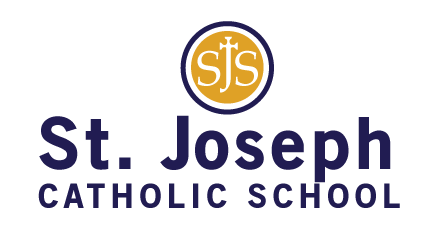 2019-20										Tampa, FL 33607http://www.stjosephtampa.orgAugust 2019	1-2: Mandatory New Hire Training	5-8: Local In-Service Training	8: Meet the Teacher 6:00pm-7:30pm (K-8)	9: DOSP Mass	12: First day of school	15: Feast of the Assumption	15: VPK Open House 9:00-12:00	19: VPK First Day of School	19-23: MAP Reading Testing	26-30: MAP Math Testing	27: Student of the Month	30: Noon Dismissal/ Teacher PDSeptember 2019	2: Labor Day – No School	3-6: MAP Language Testing	11: Blue Mass	24: Student of the Month26: Mandatory Parent Meeting 6:30 (K-8)27: Noon Dismissal/ Teacher PD/ Math-a-thonOctober 2019	4: Blessing of the Animals 2:15pm11: Noon Dismissal/ Teacher PD21: No School 22: No School – Diocesan In-Service (Hurricane Make-up Day)29: Student of the Month31: Halloween ParadeNovember 2019	1: All Saints’ Day	2: Tentative High School Placement Test	3: End of Daylight Savings Time	8: End of Trimester 111: Veteran’s Prayer Service14: Report Cards Emailed Home15: Noon Dismissal/ Parent-Teacher Conferences19: Student of the Month	22: Thanksgiving Feast	18-22: Thanksgiving BreakDecember 2019	1: First Day of Advent 2: Classes Resume	2-6: MAP Reading Testing	8: Feast of the Immaculate Conception	9-13: MAP Math Testing12: Feast of Our Lady of Guadalupe16-20: MAP Language Testing17: Student of the Month19: Family Christmas Show	21: Noon Dismissal/ No Aftercare	23-Jan 5: Christmas BreakSchool Calendar 								2200 N Gomez Ave2019-20										Tampa, FL 33607http://www.stjosephtampa.orgJanuary 2020	Dec 23-Jan 5: Christmas Break	6: Classes Resume	20: No School – MLK Jr. Day 	23: 100th Day of School (K-8)	27-31: Catholic Schools’ Week	28: Student of the Month	30: NJHS Induction Mass31: Noon Dismissal/ Teacher PDFebruary 2020	2: Open House for Prospective Families	12: Focus 11/ 6th Grade	17: No School – President’s Day 21: End of Trimester 2	26: Ash Wednesday27: Report Cards Emailed Home28: Noon Dismissal/ Parent-Teacher Conferences24-28:  Terranova TestingMarch 2020	2-6: Terranova Testing	8: Start of Daylight Savings Time	16: No School	19: Feast of St. Joseph	27: Noon Dismissal/ Teacher PD	31: Student of the MonthApril 2020	9: Noon Dismissal/ Holy Thursday	10: No School (Good Friday)13-17: Easter Break20: Classes Resume	24: VPK Graduation 27-May 1: MAP Language Testing 28: Student of the Month30: Spring Play 6:30pm???May 2020	Apr 27-1: MAP Reading Testing4-8: MAP Math Testing	11-15: MAP Language Testing	14: Sports Awards Mass19: Last Day for 8th Grade21: Kindergarten Graduation 8:30am	       8th Grade Graduation 6:30pm25: No School – Memorial Day	28: End of Trimester 3       Noon Dismissal - Last Day of School      	       Field Day29: Teacher In-Service (Hurricane Make-       Up Day)June 2020	4: Report Cards Emailed Home